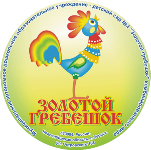 Муниципальное автономное дошкольное образовательное учреждениедетский сад №4 «Золотой гребешок» комбинированного вида                                                                    Конспект «Экскурсия на кухню детского сада»группа №5 «Забавушка»средняя группа                                                                                  воспитатель: Фроленкова Н.ВТема: «Экскурсия на кухню детского сада»Цель: формировать представление детей о назначении кухни в детскомсаду.Задачи: - познакомить с трудовыми процессами повара, с предметами – помощниками- закрепить правила безопасности с электроприборами- развивать диалогическую речь;- воспитывать уважение к труду взрослых.Предварительная работа: беседы о профессии повара, рассматриваниекартинок «Посуда», беседы во время приема пищи о еде, кто её готовит,сюжетно – ролевая игра «Готовим обед», изготовление подарка для повара.Активизация словаря: электрическая печь, духовой шкаф, дуршлаг,половник, ковш, кухонная посуда.Ход экскурсии:В группу заходит младший воспитатель – Татьяна Анатольевна, приноситзавтрак и говорит: Ребята, вам передали письмо от повара.Воспитатель: Давайте прочитаем, что там написано! (читает письмо)Ребята, в письме говорится, что нас с вами приглашают в гости на кухнюдетского сада. А кто из вас знает, для чего нужна кухня в детском саду?(Ответы детей).Воспитатель: правильно для того, чтобы готовить еду. Я предлагаювам сначала позавтракать, а потом отправиться в гости на кухню. Ипоблагодарить нашего повара за вкусный и полезный завтрак. (ответы детей)Воспитатель: Давайте вспомним, как нужно вести себя в гостях?Дети: - Со всеми поздороваться, не шуметь, сказать спасибо заприглашение, ничего не трогать без спроса и т. д.Воспитатель: Правильно. Ну что же, давайте отправимся в гости.Подойдя к кухне, воспитатель просит детей принюхаться. Как вкуснопахнет!Воспитатель: это кухня. Хочу ещё раз напомнить, что это местоповышенной опасности, ведь в кухне находятся горячие плиты, острыепредметы, горячая еда. Поэтому, очень прошу вас, быть осторожными.Дети заходят на кухню, где их встречает повар, здороваются.Воспитатель загадывает загадку детям:Поскорей ответьте, дети,Кто же лучше всех на светеВас сумеет угостить,Напоить и накормить? (ответы детей)Повар: угадали! Молодцы! Я как раз и есть повар. Меня зовут Ольга Николаевна, а кухня – это моё рабочее место, ещё оно называется пищеблок,где мы с моим помощником каждый день готовим для вас вкусную еду.Ребятки, что вы сегодня ели на завтрак? (ответы детей)Повар: правильно ребятки, посмотрите какая у нас большая кастрюлядля каши, не такая как у вас дома, а намного больше, потому что нам нужноприготовить пищу на большое количество человек. Кухонная посуда нужнаразная. Мытые фрукты мы складываем в специальный таз, а дома ваша мамаиспользует для этого небольшую миску или тарелку. Чтобы долить воду,используем ковш, а когда приходит ваш младший воспитатель, то с помощьюбольшого половника, повар наливает борщ в кастрюлю. Но на кухне намнужна не только кухонная посуда, но и разные полезные приборы иприспособления.Обратите внимание, что у нас на кухне электрическая печь и духовойшкаф, нужно быть очень внимательными, должны соблюдаться правила безопасности с электроприборами. На кухне много разной посуды например, для процеживания сваренных макарон нужен большой дуршлаг. Есть на кухне терки, чтобы натереть сырили морковку для супа. И, конечно, на кухне не обойтись без ножей иразделочных досок.Воспитатель: Дети, посмотрите, пожалуйста, из чего сделана почти всяпосуда на этой кухне? (ответы детей)Воспитатель: Правильно. Значит вся посуда на кухне металлическаяпрочная, а ещё металлическая посуда очень сильно нагревается, и поэтомупользоваться ею надо очень аккуратно, надевать специальные варежки -прихваты.Наша экскурсия заканчивается. Поблагодарите нашего повара за егорассказ, за его нелегкий труд, за вкусные обеды.Дети дарят повару подарок, сделанный своими руками, благодарятповара и уходят в группу.В группе подводят итог экскурсии.Воспитатель: Ребята, а давайте приготовим обед для кукол.ФОТООТЧЕТ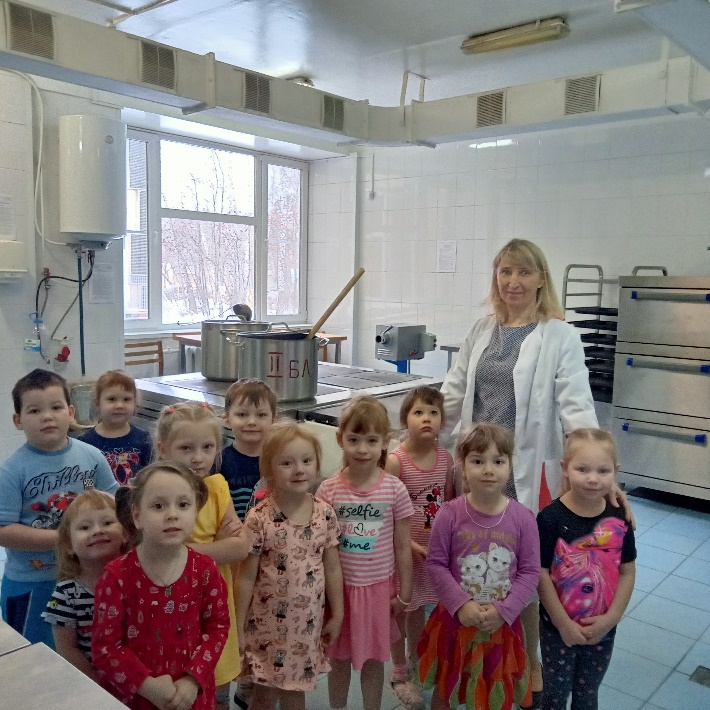 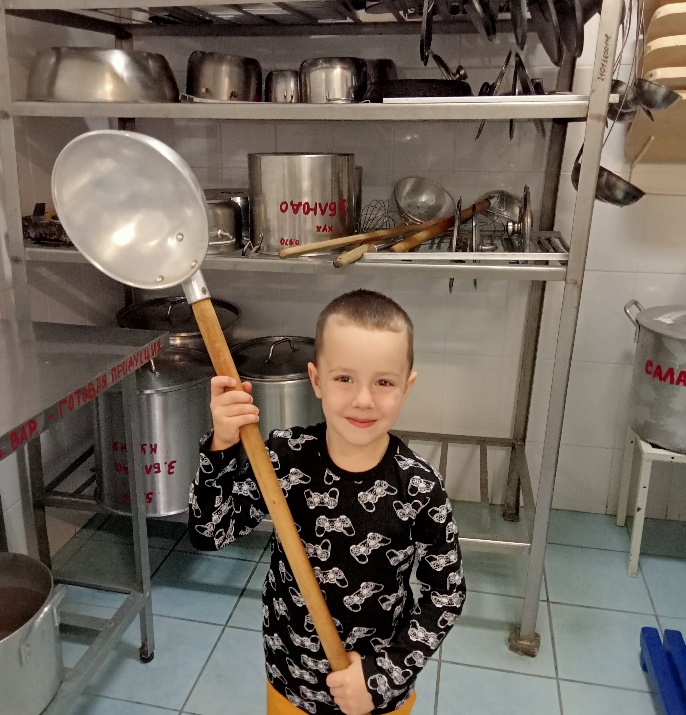 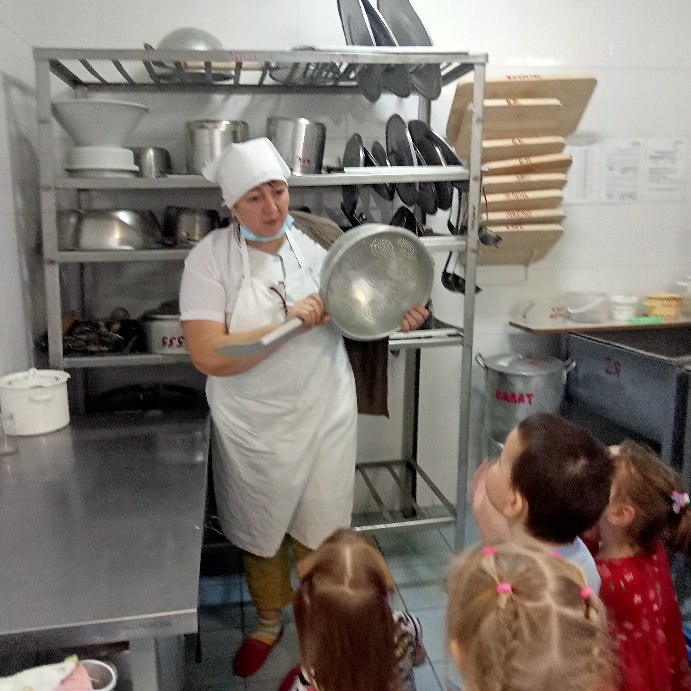 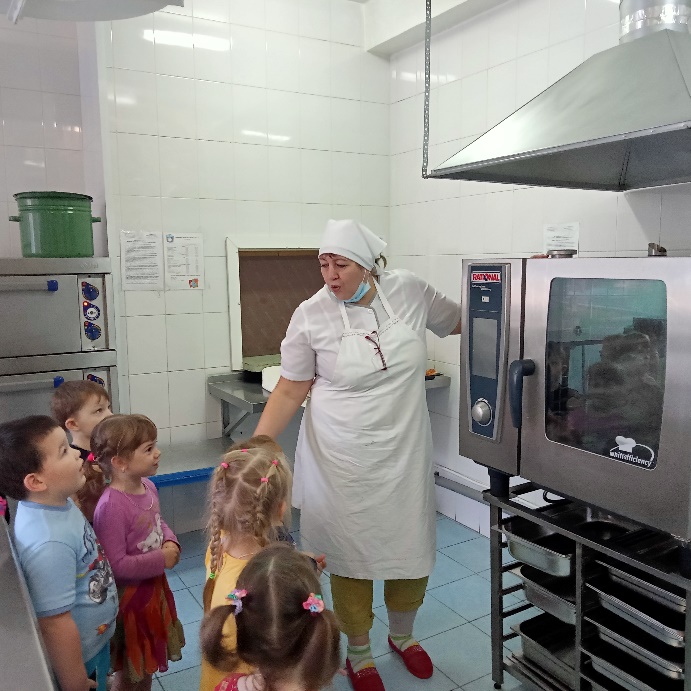 